0 Agenda1.0 Agenda	12.0 Call to Order	13.0 Motions	1-34.0 Action Items……………………………………………………………………………....….. 3Old Business……………………………………………………....…………………….……....3-4New Business…………………………………………………………………..…....…......…....4-6Next Meeting	6Review of email distributed articles. Call to OrderDr. Jon Burstein called to order the December meeting of the Emergency Medical Care Advisory Board’s Medical Services Committee at 10:02 am on December 13, 2019 in the Operations Room at the Massachusetts Emergency Management Agency (MEMA)-Framingham.3.0 MotionsThe following table lists the motions made during the meeting.4.0Action ItemsThe following table lists the action items identified during the meetingAcceptance of Minutes: Friday October 11, 2019 meetingMotion: by Dr. Walker to accept the September minutes. Seconded by Dr. P. Brennan. Approved – Dr. Beltran, Dr. Bivens, P. Brennan, Dr. Chung, Dr. Dyer, D. Faunce,    Dr. Nemeth, Dr. Tollefsen-on phone, Dr. Walter and Dr. Walker. Opposed: none, Abstentions: none.OEMS Update-Dr. BursteinAHA Highlights document circulated.  Epi is recommended again for Cardiac Arrest.Next version of the Statewide Treatment Protocols may be released at the end of January. Dr. Old arrived at 10:06 am.Old Business Ultrasound SP presentation, Foxborough FD. Discussion and vote.Brian Foley presented data regarding Foxborough Fire’s Ultrasound special project.Focus of the project is practical; can ultrasound be used by MA medics routinely as an assessment tool.  Paramedics received training by Peter Biadonna-NY Paramedic.  Receiving continuing training and practice.  Currently using the Butterfly Ultrasound.  The cost is approximately $2000.00.  The paramedics can display images upon arrival at the ED.  Transmission technology not yet in use. Discussion about putting the use of ultrasound into the protocols. Four possibilities-continue this special project and gather more data, have other services apply for ultrasound special project approval, add to the protocols as a Medical Director option, or add ultrasound to specific protocols. Motion: by D. Faunce to recommend to the Department that approval be given to Foxborough Fire to continue the Ultrasound special project. Seconded by Dr. Bivens. Approved-unanimous vote.      Motion by Dr. Old to add Ultrasound us to the protocols as a Medical Director option.         Seconded by Dr. Dr. Bevins.      Friendly amendment by Dr. Dyer not to limit the assessment to a Focused Assessment        with Sonography for Trauma (FAST) exam.      Continued discussion. The Committee agreed to table the motion pending further        discussion and a draft document.  Hemodialysis disconnect procedure.  Discussion and vote.The Department would like to issue this protocol. Cases are being reported where there has been transport of these patients.Motion: by Dr. Old to recommend to the Department that the Hemodialysis Disconnect Protocol be released. Seconded by Dr. Walter. Approved-unanimous vote.“Check and inject” training reduction? (Dr. Nemeth). Discussion and vote.Quarterly training is ongoing but can present challenges to services to training in a timely matter.  Could the training be changed to two times a year instead of four times a year?MATRIS data indicates 293 Check and Inject Epinephrine administrations in 2018. No errors noted.Motion: by Dr. Nemeth to recommend to the Department that the Check and Inject training requirement be changed to two times a year. Seconded by Dr. Dyer.            Friendly amendment by Dr. Beltran to review the data in one year. Approved: Dr. Beltran, Dr. Bivens, Dr. Dyer, D. Faunce, Dr. Nemeth,  Dr. Tollefsen-on phone, Dr. Walker and Dr. Walter.Opposed: P. Brennan and Dr. Chung. Abstentions: noneNew Business Hypertonic saline for pediatric head injury (EMSC).  Discussion and vote.          Dr. Chung reported that the MA DPH EMSC Committee assessed data from an ongoing study.  Pediatric patients with severe head trauma may benefit from hypertonic saline infusions particularly if a long transport is expected.          Discussion-should a pump be require-not necessary.  A burette or syringe injection was recommended.  Can AEMTs infuse this IV or should it be a Paramedic intervention. Draft protocol 4.4 reviewed.         Motion: by Dr. Chung to recommend to the Department that Hypertonic Saline be added to Protocol 4.4 Head Trauma & Injuries Adult & Pediatric. Seconded by Dr. Dyer.         Friendly amendment by Dr. Tollefsen the hypertonic saline be administered by burette or syringe.         Approved: Dr. Beltran, Dr. Bivens, P. Brennan, Dr. Chung, Dr. Dyer, D. Faunce,          Dr. Nemeth, Dr. Tollefsen-on phone and Dr. Walker. Opposed: none              Abstentions: Dr. Walter.         Motion: by Dr. Bivens to recommend to the Department that Hypertonic Saline be added to the Interfacility Protocol. Seconded by Dr. Walker. Approved - unanimous vote.Protocol 3.2 AF.  Move metoprolol to s/o if patient is on BB? (Dr. Dyer). Discussion and vote.For patients already on beta blockers for Atrial fibrillation recommend that the Paramedic be able to administer metoprolol as a standing order.         Motion: by Dr. Dyer to recommend to the Department that metoprolol be moved to the Paramedic section of Protocol 3.2 Atrial Fibrillation/Flutter. Seconded by Dr. Old.         Approved - unanimous vote.New protocol: Sedation after intubation cf MAI. (Dr. Old)  Discussion and vote.Draft protocol reviewed.  Discussion.  Recommend: increasing systolic blood pressure to 100 mmHg.  Suggested lowering the doses and increasing the time between doses. Richmond Agitation and Sedation Scale should be included. Motion: by Dr. Tollefsen to recommend to the Department to approve the new Sedation after Intubation protocol with the systolic blood pressure reading changed to 100 mmHg. Seconded by Dr. Bivens.         Approved - unanimous vote.        Difficult airway – ketamine to replace midazolam?  Discussion and vote.  Tabled.Temperature measurement?  Discussion and vote.           Discussion-Temperature taking and recording should be required for treatment of fever.             This topic needs to be addressed before continuing discussion of the item adding             indications for treatment of fever to Protocol 2.13. Device to use? Motion: by Dr. Bivens to recommend to the Department to require measuring temperature (it is a vital sign) using an “approved device”. Seconded by Dr. Walter.Approved – Dr. Beltran, Dr. Bivens, Dr. Chung, Dr. Walker and Dr. Walter. Opposed: P. Brennan, Dr. Dyer, D. Faunce and Dr. Nemeth.  Abstentions: Dr. Tollefsen-on phone. (5-4-1)-passed.Device discussion will be continued when draft protocols 1.0 and 2.13 are brought to the committee.Add fever to 2.13 as indication for rx?  (Dr. Walker)  Discussion and vote. Tabled.Heat stroke protocol?  Discussion and vote. Tabled.          Motion: by P. Brennan to adjourn the meeting. Seconded by Dr. Bivens. Approved -            unanimous vote.Next Meeting:  February 14, 2019; location TBD likely either 67 Forest St in Marlboro or MEMA.Documents utilized at meeting:-Highlights of the 2019 Focused Updates to the American Heart Association-Braude, D., Steuerwald, M., Wray, T., and Galgon, R. Managing the Out-of-Hospital    Extraglottic Airway Device. Annals of Emergency Medicine.2019:1-7.  https://doi.org/10.1016/j.annemergmed.2019.03.002-Protocol 2.20 Home Hemodialysis Emergency Disconnect-Protocol 4.4 Head trauma & Injuries – Adult and Pediatric-Richmond Agitation and Sedation Scale (RASS)-Merelman, A., Perlmutter, M. and Strayer, R. Alternatives to Rapid Sequence   Intubation: Contemporary Airway Management with Ketamine. Western Journal of   Emergency Medicine. Vol.20, No.3, May 2019, 466-471. https://escholarship.org/uc/item/4b27s3ks-Driver, B., Reardon, R. and Mosier, J. Ketamine as Monotherapy is Difficult Airways Is    Not Ready for Prime Time. Western Journal of Emergency Medicine. Vol.20, No.6,   November 2019, 970-973. http://escholarship.org/uc/uciem_westjem-Protocol 2.7 Hyperthermia (Environmental) Adult & Pediatric             -Belval, L.,  Casa, D.,  Adams, W., Chiampas, G., Holschen, J., Hosokawa, Y., et.al.             Early Online:1-6.Consensus Statement-Prehospital Care of Exertional Heat Stroke.               Prehospital Emergency Care 2018. www.tandfonline.com/ipec.	     -John Jardine, MD letter to Dr. Burstein-OEMS Medical Director. August 20,2019            -Connecticut OEMS Protocol 2.11 Exertional Heat Stroke ProtocolMeeting adjourned at 11:58 am.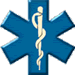        Meeting Minutes       Meeting Minutes       Meeting MinutesSubject:Subject:Subject:Medical Services Committee Medical Services Committee Medical Services Committee Date:Date:Date:December 13, 2019 – finalDecember 13, 2019 – finalDecember 13, 2019 – finalVotingMembers:Absent Members:VotingMembers:Absent Members:VotingMembers:Absent Members:  Dr. Burstein (chair), Dr. Beltran, Dr. Bivens, P. Brennan,   Dr. Chung, Dr. Dyer, D. Faunce, Dr. Nemeth, Dr. Old,    Dr. Tollefsen-on phone, Dr. Walker and Dr. Walter. P    Dr. Cohen, S. Gaughan and Dr. Tennyson.   and Dr. Walker.    Dr. Burstein (chair), Dr. Beltran, Dr. Bivens, P. Brennan,   Dr. Chung, Dr. Dyer, D. Faunce, Dr. Nemeth, Dr. Old,    Dr. Tollefsen-on phone, Dr. Walker and Dr. Walter. P    Dr. Cohen, S. Gaughan and Dr. Tennyson.   and Dr. Walker.    Dr. Burstein (chair), Dr. Beltran, Dr. Bivens, P. Brennan,   Dr. Chung, Dr. Dyer, D. Faunce, Dr. Nemeth, Dr. Old,    Dr. Tollefsen-on phone, Dr. Walker and Dr. Walter. P    Dr. Cohen, S. Gaughan and Dr. Tennyson.   and Dr. Walker.  MotionMotionResult	Motion: by D. Faunce to accept the October minutes. Seconded by Dr. Beltran       Approved - Dr. Beltran, Dr. Bivens,  P. Brennan, Dr. Chung, Dr. Dyer,  D. Faunce, Dr. Nemeth,   Dr. Tollefsen-on phone, Dr. Walker and   Dr. Walter.   Opposed: none, Abstentions: none. Approved - Dr. Beltran, Dr. Bivens,  P. Brennan, Dr. Chung, Dr. Dyer,  D. Faunce, Dr. Nemeth,   Dr. Tollefsen-on phone, Dr. Walker and   Dr. Walter.   Opposed: none, Abstentions: none.MotionResult	  Motion: by D. Faunce to recommend to the Department that approval be given to Foxborough Fire to continue the Ultrasound special project. Seconded by Dr. Bivens.  Approved - unanimous vote.MotionResultMotion: by Dr. Old to recommend to the Department that the Hemodialysis Disconnect Protocol be released. Seconded by Dr. Walter. Approved – unanimous vote.MotionResultMotion: by Dr. Nemeth to recommend to the Department that the Check and Inject training requirement be changed to two times a year. Seconded by Dr. Dyer.             Friendly amendment by Dr. Beltran to review the               data in one year.Approved – unanimous vote.MotionMotionResult	         Motion: by Dr. Chung to recommend to the Department that Hypertonic Saline be added to Protocol 4.4 Head Trauma & Injuries Adult & Pediatric. Seconded by Dr. Dyer.         Friendly amendment by Dr. Tollefsen the hypertonic saline be administered by burette or syringe.Approved – Dr. Beltran, Dr. Bivens,P. Brennan, Dr. Chung, Dr. Dyer, D. Faunce, Dr. Nemeth, Dr. Tollefsen-on phone and Dr. Walker and Dr. Walter. Opposed: none. Abstentions: none.Approved – Dr. Beltran, Dr. Bivens,P. Brennan, Dr. Chung, Dr. Dyer, D. Faunce, Dr. Nemeth, Dr. Tollefsen-on phone and Dr. Walker and Dr. Walter. Opposed: none. Abstentions: none.MotionResult	Motion: by Dr. Bivens to recommend to the Department that Hypertonic Saline be added to the Interfacility Protocol. Seconded by Dr. Walker. Approved - unanimous vote.MotionResult	         Motion: by Dr. Dyer to recommend to the Department that metoprolol be moved to the Paramedic standing order section of Protocol 3.2 Atrial Fibrillation/Flutter for patients on beta-blockers. Seconded by Dr. Old.         Approved - unanimous vote. Approved - unanimous vote.MotionResult	Motion: by Dr. Tollefsen to recommend to the Department to approve the new Sedation after Intubation protocol with the systolic blood pressure reading changed to 100 mmHg. Seconded by Dr. Bivens. Approved - unanimous vote.MotionResult	Motion: by Dr. Bivens to recommend to the Department to require temperature measurement using an approved device (device type tabled to future). Seconded by Dr. Walter.Approved  – Dr. Beltran, Dr. Bivens, Dr. Chung, Dr. Walker and Dr. Walter.        Opposed: P. Brennan, Dr. Dyer, D. Faunce and Dr. Nemeth.  Abstentions: Dr. Tollefsen-on phone. (5-4-1)-passed.MotionMotionResult	Motion: by P. Brennan to adjourn the meeting.Seconded by Dr. Bivens.Approved - unanimous vote. Approved - unanimous vote. ItemItemResponsibility